KOLOROWANKI DO WYBORU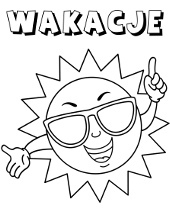 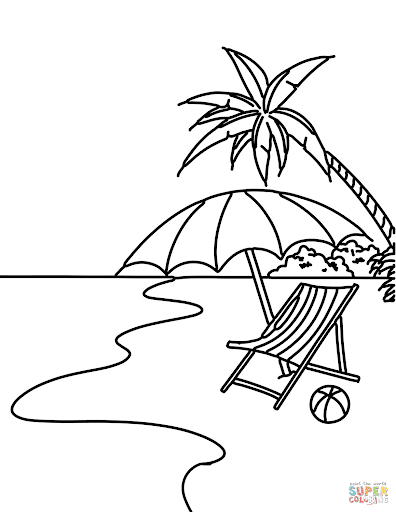 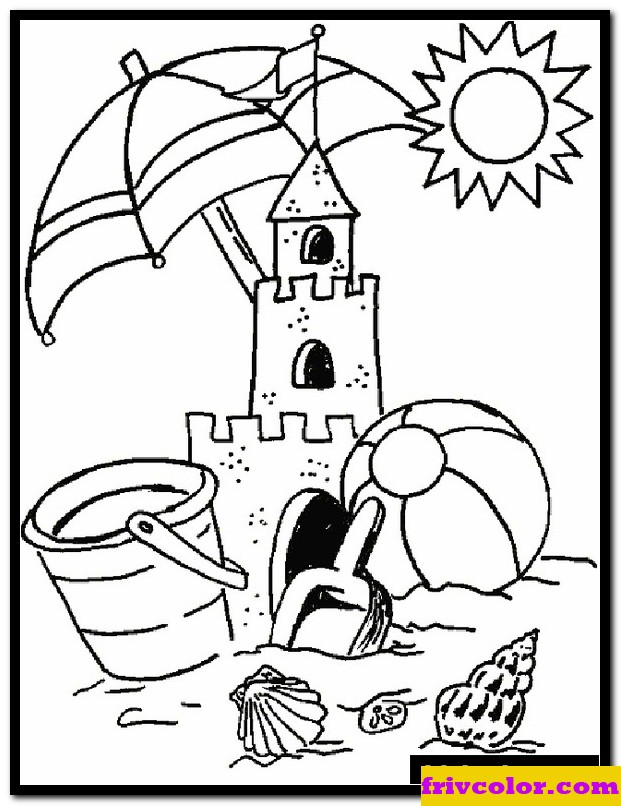 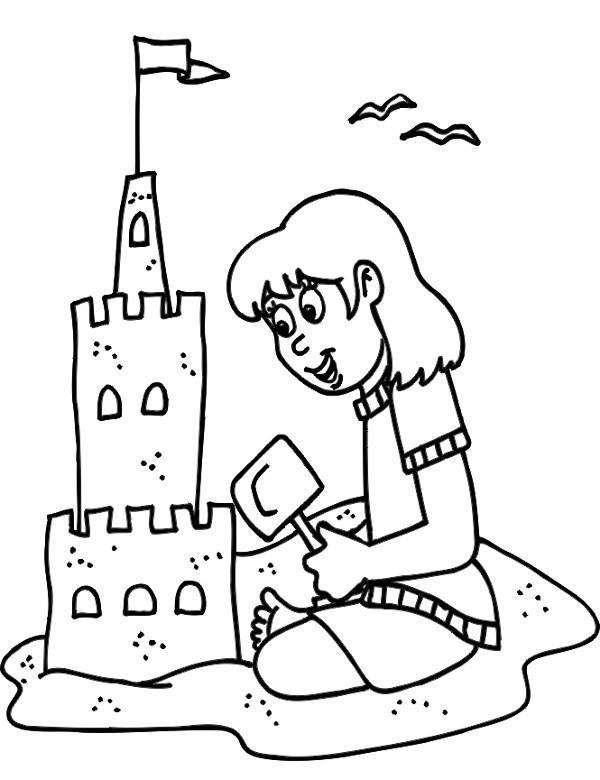 